ПРОЄКТ  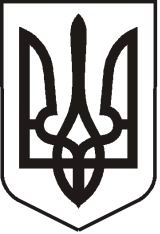 УКРАЇНАЛУГАНСЬКА   ОБЛАСТЬПОПАСНЯНСЬКА  МІСЬКА  РАДАВИКОНАВЧИЙ КОМІТЕТРIШЕННЯ 20 вересня 2019 р.                                м. Попасна	                                        № ___Про затвердження форм для розрахунків тарифів на теплову енергію, її виробництво, транспортування та постачання, а також розрахунків тарифів на комунальні послуги, поданих для їх встановленняВідповідно до Закону України від 09.11.2017 № 2189-VIII «Про житлово-комунальні послуги», постанови Кабінету Міністрів України від 01.06.2011                  № 869 «Про забезпечення єдиного підходу до формування тарифів на житлово-комунальні послуги», постанови Кабінету Міністрів України від 11.10.2017                 № 817 «Про внесення змін до Порядку формування тарифів на теплову енергію, її виробництво, транспортування та постачання, послуги з централізованого опалення і постачання гарячої води», наказу Міністерства регіонального розвитку, будівництва та житлово-комунального господарства України від 12.09.2018 № 239 «Про затвердження Порядку розгляду органами місцевого самоврядування розрахунків тарифів на теплову енергію, її виробництво, транспортування та постачання, а також розрахунків тарифів на комунальні послуги, поданих для їх встановлення», керуючись ч.1 ст. 52, ст. 73 Закону України «Про місцеве самоврядування в Україні», виконавчий комітет Попаснянської міської радиВИРІШИВ:Затвердити форми для розрахунків тарифів на теплову енергію, її виробництво, транспортування та постачання, а також розрахунків тарифів на комунальні послуги, поданих для їх встановлення згідно з додатками  1 – 44 до цього рішення.Визначити, що розгляд заяви  і розрахунків тарифів на теплову енергію, її виробництво, транспортування та постачання,  а також розрахунків тарифів на комунальні послуги (послуги з постачання теплової енергії, централізованого водопостачання, централізованого водовідведення, поводження з побутовими відходами), поданих суб’єктами господарювання для їх встановлення, здійснює відділ житлово-комунального  господарства, архітектури, містобудування та землеустрою виконавчого комітету Попаснянської міської ради.Координацію роботи щодо виконання даного рішення покласти на начальника відділу житлово-комунального господарства, архітектури, містобудування  та землеустрою Бондареву М.О., контроль за виконанням – на  заступника міського голови Хащенка Д.В.       Міський голова					                        Ю.І. ОнищенкоПідготував: Коваленко В.П.